HAVE YOU APPLIED FOR HOME REPAIR SERVICES WITH AMOS BEFORE?                                             YES    NO                 IF YES, WHAT YEAR? ____________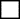 HAS AMOS EVER WORKED ON YOUR HOME?                                                                                              YES   NO                 IF YES, WHAT YEAR? ____________HOW LONG HAVE YOU LIVED IN YOUR HOME? __________________________             TYPE OF LOAN:  Please note: Only Traditional Loans qualify for this program.TRADITIONAL MORTGAGE                    OWN PROPERTY  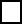 MOBILE HOME LOT RENTAL (Please send copy of current receipt)                      TYPE OF HOME:       FRAME       What year was home built? ________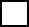   MOBILE HOME - Single Wide          Double WideDO YOU OWN PROPERTY OTHER THAN YOUR RESIDENCE?     YES     NOIF YES, WHERE? ___________________________________________________HAVE YOU FILED BANKRUPTCY?    YES       NO    IF YES, WHEN? __________HAVE YOU APPLIED FOR SERVICES WITH OTHER ORGANIZATIONS?  YES   NOIF YES, NAME OF ORGANIZATION______________________________________   DATE APPLIED__________ DATE WORK WAS COMPLETED_____________                           * Documents needed in order to process your application                                    DESCRIPTION OF NEED: __________________________________________________________________________________________________________________________________________________________________________________________________________________________________________________________________________________________________________________________DIRECTIONS TO HOME: __________________________________________________________________________________________________________________________________________________________________________________________________________________________________________________________________________________________________________________________IMPORTANT INFORMATION:ALL NECESSARY DOCUMENTS MUST BE RECEIVED WITH YOUR COMPLETED APPLICATION.THE APPLICATION WILL NOT BE PROCESSED UNLESS ALL REQUIRED DOCUMENTATION IS RECEIVED.PLEASE READ AND SIGN THE STATEMENT BELOW:I understand that any work performed by Appalachian Ministries of the Smokies (AMOS) is on a volunteer basis, as one neighbor helps another.  Many of the volunteers are unskilled workers but work together to help those in need.  I agree that I am accepting the services of AMOS and the workers willingly, and I will not hold AMOS, Carson-Newman University, or workers responsible for the quality of any services performed.  I understand that the intention is to provide quality work, but I agree to accept the work and the results “as is” with no warranty.I grant AMOS and its representatives and employees permission to create and use photographs or other images, video recordings, or audio recordings of me and my family for any lawful purpose, including publicity, advertising, or educational purposes, whether on the Internet or otherwise, and whether with or without names or other identifying information.I affirm that all information I provide is truthful to the best of my knowledge, and I understand that AMOS checks public records to confirm the information I have provided.  X_______________________________________________     X________________________________________     X________________________________________SIGNATURE HOME OWNER #1                                                             SIGNATURE HOME OWNER #2                                       DATENAME (LAST, FIRST, MI)PHONESTREET ADDRESS  (Not P.O.Box)CITYSTATEZIP CODECOUNTYNAME(INCLUDE SELF)RELATION TO YOULAST 4 DIGITSOF SOCIALSECURITYNUMBERAGEGENDERRACEVETERANINCOME TYPE(PER PERSON)MONTHLY      INCOME                          ANNUAL GROSS INCOMESelfXXX-XX-XXX-XX-XXX-XX-XXX-XX-XXX-XX-MONTHLY EXPENSES             AMOUNT  MONTHLY INCOME          AMOUNT*MORTGAGE*PAYROLL CHECK STUBFOOD*SSI/SSDI AWARD LetterTRANSPORTATION/AUTO LOAN*RETIREMENTPHONE/CELL*VETERAN AWARDCABLE/SATELLITE*UNEMPLOYMENT*ELECTRICITY*CHILD SUPPORT*WATERAFDC/FAMILIES FIRST*HEATING/GASFOOD STAMPSMEDICAL BILLS/MEDICATIONWICOTHER LOANSOTHERINSURANCES(CAR/LIFE/HEALTH)OTHEROFFICIAL USE ONLYDATE SENT___________________   TOTAL ANNUAL INCOME______________DATE RECEIVED_______________   TOTAL MONTHLY INCOME_____________PROJECT NUMBER_____________   TOTAL MONTHLY EXPENSES___________PROJECT STATUS______________   REMAINING BALANCE________________ROOFDECKRAMPEXTERIOR PAINTINGYARD WORKINTERIOR PAINTINGGENERAL CLEANINGOTHER: Attach a separate sheet.                                     